Типичные ошибки при преподавании основ безопасного поведения на дорогах: «Обходи трамвай спереди, автобус сзади».Это правило устарело и создает аварийную ситуацию, так как при выходе пешехода сзади или спереди маршрутного транспортного средства ни водитель, ни пешеход не видят друг друга, и может произойти наезд. Порядок пересечения проезжей части строго оговорен ПДД! Необходимо учить: «Дойди до ближайшего пешеходного перехода и переходи дорогу там. Если перехода нет, жди, пока маршрутное транспортное средство отъедет на безопасное расстояние, или переходи в другом месте, где дорога хорошо просматривается в обе стороны».«При переходе дороги посмотри налево, а дойдя до середины, посмотри направо». Это правило также устарело и создает опасную ситуацию. Необходимо учить: «Прежде чем перейти дорогу, остановись, посмотри налево, направо и еще раз налево, и убедившись в безопасности, переходи дорогу, постоянно контролируя ситуацию».«Красный – стоп, желтый – приготовься, зеленый – иди». Это очень опасно, так как зеленый сигнал не гарантирует безопасности движения! К тому же дети часто путают транспортный и пешеходный светофоры, не знают, что означают их сигналы. Необходимо учить: «Красный, желтый и зеленый сигналы транспортного светофора предназначены для водителей. Пешеход должен следовать сигналам пешеходного светофора, состоящего из двух модулей: с красным и зеленым сигналами. Важно помнить, что зеленый сигнал пешеходного светофора не гарантирует безопасность, а лишь разрешает движение. Если нет пешеходного светофора, то пешеход может ориентироваться на транспортный светофор с учетом того, что зеленый сигнал транспортного светофора для водителя. Он аналогичен красному сигналу для пешеходов и запрещает их движение».«Не играй на дороге, у дороги, а играй во дворе дома». Во дворах также есть дороги, при движении по которым водители транспортных средств должны соблюдать правила движения в жилой зоне (скорость движения не должна превышать 20 км/ч), но это правило далеко не всегда соблюдается. Хотя пешеходы в жилой зоне имеют преимущество, они не должны забывать о собственной безопасности. Необходимо учить: «Выходя из подъезда, будь внимателен и осторожен. Играй подальше от дороги, там, где нет машин».Начинают обучение со знаков, не актуальных для юных участников дорожного движения. Следует помнить, что дорожные знаки, главным образом, предназначены для водителей. Детям необходимо знать значение дорожных знаков, но это должны быть знаки, которые работают на обеспечение безопасности пешеходов: «Пешеходный переход (подземный и надземный), «Движение пешеходов запрещено», «Пешеходная дорожка», «Дети», «Движение на велосипедах запрещено», «Пересечение с велосипедной дорожкой», «Велосипедная дорожка», «Жилая зона», «Пешеходная зона», «Место остановки (автобуса, троллейбуса, трамвая)».Используют для показа старые знаки, путают группы знаков, неправильно называют дорожные знаки или неверно преподносят информацию, которую несет в себе  тот или иной дорожный знак. Например, часто путают значение знаков 1.22 и 5.19.1. Они оба имеют одинаковое название – «Пешеходный переход». Необходимо очень четко объяснить отличие: знак 1.22 – для водителя, а знак 5.19.1 - для пешехода.Неправильно объясняют значение дорожного знака «Дети». Очень часто дорожный знак 1.23 называют «Осторожно, дети!», однако правильное название знака – «Дети». Этот знак – для водителей. Он не предусматривает переход через дорогу именно в месте его установки, а лишь информирует водителей о том, что на дороге могут неожиданно появиться дети, так как впереди школа или детский сад.Чтобы избежать возможных ошибок при проведении занятий по безопасности дорожного движения, воспользуйтесь следующими советами:Ни одно занятие не проводите без сверки подготовленного к нему материала с текстом ПДД, как бы вы ни были уверены в его достоверности.Пользуйтесь для работы только теми материалами, содержание которых не имеет никаких противоречий с действующим в Российской Федерации ПДД. Нужно обязательно иметь официальное издание ПДД, утвержденное постановлением Совета министров – Правительства РФ от 23.10.93 №1090 в редакции от 23.12.2017 года, и в дальнейшем сверять текст с действующей редакцией ПДД на сайте gibdd.ru.Получите рекомендации или посоветуйтесь о качестве какой-либо конкретной книги у компетентного сотрудника ГИБДД.Обратите внимание, что правила для пешеходов в действующих ПДД сосредоточены не только в разделе 4 «Обязанности пешеходов». Пункты, прямо или косвенно относящиеся к пешеходам, имеются также  в разделах 6,8,11,12,13,14,16 и 17.Вся учебно-методическая литература о безопасности дорожного движения, изданная до 2012 года, устарела. Использовать ее в качестве учебных и методических пособий нельзя!Информация из памятки по безопасному участию детей в дорожном движении для педагогов образовательных организаций. Памятка издана по заказу Министерства образования и науки РФ в рамках реализации федеральной целевой программы «Повышение безопасности дорожного движения в 2013-2020 годах»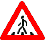 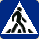 1.225.19.1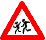 1.23